Зарегистрировано в Минюсте России 23 мая 2024 г. N 78244ФЕДЕРАЛЬНОЕ АГЕНТСТВО ПО ДЕЛАМ МОЛОДЕЖИN 162АССОЦИАЦИЯ ВОЛОНТЕРСКИХ ЦЕНТРОВN 17ПРИКАЗот 16 мая 2024 годаОБ УТВЕРЖДЕНИИ ПОРЯДКАОПРЕДЕЛЕНИЯ И ФУНКЦИОНИРОВАНИЯ НЕКОММЕРЧЕСКОЙ ОРГАНИЗАЦИИ,ОСУЩЕСТВЛЯЮЩЕЙ ФУНКЦИИ РЕСУРСНОГО ЦЕНТРАДОБРОВОЛЬЧЕСТВА (ВОЛОНТЕРСТВА)В соответствии с пунктом 2 статьи 17.2 Федерального закона от 11 августа 1995 г. N 135-ФЗ "О благотворительной деятельности и добровольчестве (волонтерстве)" и пунктом 1 Положения о Федеральном агентстве по делам молодежи, утвержденного постановлением Правительства Российской Федерации от 29 мая 2008 г. N 409, приказываем:Утвердить прилагаемый Порядок определения и функционирования некоммерческой организации, осуществляющей функции ресурсного центра добровольчества (волонтерства).РуководительК.Д.РАЗУВАЕВАПредседатель Совета АссоциацииА.П.МЕТЕЛЕВПриложениеУтвержденприказом Федеральногоагентства по делам молодежии Ассоциации волонтерских центровот 16 мая 2024 г. N 162/17ПОРЯДОКОПРЕДЕЛЕНИЯ И ФУНКЦИОНИРОВАНИЯ НЕКОММЕРЧЕСКОЙ ОРГАНИЗАЦИИ,ОСУЩЕСТВЛЯЮЩЕЙ ФУНКЦИИ РЕСУРСНОГО ЦЕНТРАДОБРОВОЛЬЧЕСТВА (ВОЛОНТЕРСТВА)1. Ассоциация волонтерских центров (далее - Ассоциация) является уполномоченной по организационному и методическому сопровождению создания, определения и функционирования ресурсных центров добровольчества (волонтерства) <1>.--------------------------------<1> Приказ Федерального агентства по делам молодежи от 7 мая 2024 г. N 154 "О наделении Ассоциации волонтерских центров полномочиями по организационному и методическому сопровождению создания, определения и функционирования ресурсных центров добровольчества (волонтерства)" (зарегистрирован Минюстом России 16.05.2024, регистрационный N 78168).2. Ассоциация осуществляет:а) согласование организаций, претендующих на реализацию функций ресурсного центра добровольчества (волонтерства) на территории субъекта Российской Федерации (далее - Организация);б) организационное и методическое сопровождение функционирования ресурсных центров добровольчества (волонтерства).3. Организация должна соответствовать следующим критериям:а) являться некоммерческой организацией в форме общественной организации, учреждения, ассоциации (союза), общественно полезного фонда или автономной некоммерческой организации, которая оказывает комплекс информационных, консультационных, методических услуг участникам добровольческой (волонтерской) деятельности, а также способствует развитию инфраструктуры осуществления и поддержки добровольческой (волонтерской) деятельности <2>;--------------------------------<2> Пункт 8 статьи 5 Федерального закона от 11 августа 1995 года N 135-ФЗ "О благотворительной деятельности и добровольчестве (волонтерстве)".б) иметь нежилые помещения площадью не менее 150 квадратных метров, находящиеся в собственности, либо принадлежащие некоммерческой организации на иных законных основаниях, что отражено в документах, подтверждающих право владения и пользования недвижимым имуществом, предполагающих срок пользования данного помещения не менее 1 года со дня начала процедуры определения некоммерческой организации ресурсным центром.Размещение Организации во встроенно-пристроенных помещениях (или пристроенных) допускается при наличии отдельного входа. Размещение Организации в подвальном или цокольном помещениях не допускается.в) иметь штатную численность в количестве не менее 6 человек;г) иметь финансовое, материальное и кадровое обеспечение от органа государственной власти субъекта Российской Федерации в соответствии с подпунктом 11 пункта 3 статьи 17.3 Федерального закона от 11 августа 1995 г. N 135-ФЗ "О благотворительной деятельности и добровольчестве (волонтерстве)".4. Руководитель Организации должен соответствовать следующим требованиям:а) иметь опыт в сфере развития добровольчества (волонтерства), управления и координации крупных региональных и (или) федеральных проектов и программ не менее 1 года;б) не являться иностранным гражданином или лицом без гражданства, в отношении которого в установленном законодательством Российской Федерации порядке принято решение о нежелательности их пребывания (проживания) в Российской Федерации в соответствии со статьей 25.10 Федерального закона от 15 августа 1996 г. N 114-ФЗ "О порядке выезда из Российской Федерации и въезда в Российскую Федерацию";в) не являться лицом, включенным в перечень организаций и физических лиц, в отношении которых имеются сведения об их причастности к экстремистской деятельности или терроризму в соответствии с пунктом 2.1 статьи 6 Федерального закона от 7 августа 2001 г. N 115-ФЗ "О противодействии легализации (отмыванию) доходов, полученных преступным путем, и финансированию терроризма";г) не иметь неснятой или непогашенной судимости.5. Уполномоченный орган государственной власти субъекта Российской Федерации направляет в Ассоциацию заявку с целью согласования Организации, соответствующей критериям, содержащимся в пункте 3 настоящего Порядка (далее - заявка), согласованную с высшим должностным лицом субъекта Российской Федерации в соответствии с подпунктом 10 пункта 3 статьи 17.3 Федерального закона от 11 августа 1995 г. N 135-ФЗ "О благотворительной деятельности и добровольчестве (волонтерстве)" (рекомендуемый образец приведен в приложении к настоящему Порядку).6. К заявке прилагаются следующие документы:а) копии учредительных документов Организации;б) документ, подтверждающий полномочия руководителя организации на осуществление действий от имени Организации (в случае, если от имени Организации действует не руководитель, а иное лицо, к заявке Организации также прилагается доверенность на осуществление действий от имени Организации, заверенная в установленном порядке законодательством Российской Федерации <3>);--------------------------------<3> Пункт 4 статьи 185.1 Гражданского кодекса Российской Федерации.в) документ, подтверждающий право владения и пользования недвижимым имуществом Организации;г) выписка из Единого государственного реестра недвижимости;д) копии штатного расписания и штатной расстановки Организации;е) копии актов, подтверждающих предоставление Организации финансовых средств;ж) справка об отсутствии неисполненной обязанности по уплате налогов, сборов, страховых взносов, пеней, штрафов и процентов, подлежащих уплате в соответствии с законодательством Российской Федерации о налогах и сборах <4>;--------------------------------<4> Приказ ФНС России от 8 июля 2019 г. N ММВ-7-19/343@ "Об утверждении Административного регламента Федеральной налоговой службы по предоставлению государственной услуги по бесплатному информированию (в том числе в письменной форме) налогоплательщиков, плательщиков сборов, плательщиков страховых взносов и налоговых агентов о действующих налогах, сборах и страховых взносах, законодательстве о налогах и сборах и принятых в соответствии с ним нормативных правовых актах, порядке исчисления и уплаты налогов, сборов и страховых взносов, правах и обязанностях налогоплательщиков, плательщиков сборов, плательщиков страховых взносов и налоговых агентов, полномочиях налоговых органов и их должностных лиц, а также по приему налоговых деклараций (расчетов)" (зарегистрирован Минюстом России 16.09.2019, регистрационный N 55942).з) перечень муниципальных представительств регионального ресурсного центра добровольчества (волонтерства) и организаций, занимающихся добровольческой деятельностью на территории субъекта Российской Федерации (при наличии);и) план и фотографии помещений Организации или структурного подразделения Организации, на базе которого будет создан ресурсный центр добровольчества (волонтерства).Заявка формируется с учетом очередности документов, указанных в пункте 6 настоящего Порядка, распечатывается на бумажном носителе, нумеруется сквозной нумерацией, брошюруется (прошивается), а также заверяется печатью Организации (при наличии).Заявка на бумажном носителе направляется в адрес Ассоциации, а также в электронном виде на адрес электронной почты info@avcrf.ru в формате *zip или *rar с указанием в теме письма "Заявка для согласования Организации и наименование субъекта Российской Федерации, на территории которого будет функционировать Организация".7. Рассмотрение заявки Ассоциацией проводится в срок до 60 календарных дней со дня ее получения.В целях проведения анализа соответствия Организации критериям, содержащимся в пункте 3 настоящего Порядка, Ассоциация может осуществить выезд в субъект Российской Федерации для проведения дополнительного анализа соответствия Организации указанным критериям.8. Результаты рассмотрения заявки оформляются Ассоциацией протоколом о принятии одного из следующих решений:а) о согласовании заявки Организации на осуществление функций ресурсного центра добровольчества (волонтерства);б) об отказе в согласовании заявки Организации на осуществление функций ресурсного центра добровольчества (волонтерства).В случае принятия решения о том, что Организация не может быть признана ресурсным центром добровольчества (волонтерства) Ассоциацией в течение 10 рабочих дней со дня завершения процедуры рассмотрения документов направляется уведомление об отказе в согласовании Организации с указанием причины такого отказа в адрес уполномоченного органа государственной власти субъекта Российской Федерации.В случае устранения причин (причины) отказа в согласовании заявки повторное ее направление уполномоченным органом государственной власти субъекта Российской Федерации в адрес Ассоциации осуществляется в соответствии с пунктами 5 и 6 настоящего Порядка.В случае принятия решения о согласовании Организации Ассоциацией в течение 10 рабочих дней со дня принятия решения направляется уведомление о согласовании Организации в адрес уполномоченного органа государственной власти субъекта Российской Федерации, направившего заявку.9. По результатам согласования Ассоциацией Организации правовым актом высшего должностного лица субъекта Российской Федерации (далее - Акт) осуществляется определение Организации в соответствии с подпунктом 10 пункта 3 статьи 17.3 Федерального закона от 11 августа 1995 г. N 135-ФЗ "О благотворительной деятельности и добровольчестве (волонтерстве)".10. В течение 10 рабочих дней со дня определения Организации уполномоченный орган государственной власти субъекта Российской Федерации направляет в адрес Ассоциации копию Акта об определении Организации.11. После принятия Акта об определении Организации она осуществляет деятельность на территории субъекта Российской Федерации по следующим направлениям:а) развитие добровольчества (волонтерства) в субъекте Российской Федерации с участием добровольческих (волонтерских), благотворительных, социально ориентированных некоммерческих организаций и иных организаций;б) методическая поддержка, развитие компетенций и проведение обучающих программ для участников и организаторов добровольческой (волонтерской) и благотворительной деятельности, социально ориентированных некоммерческих организаций, представителей органов власти и органов местного самоуправления;в) развитие и продвижение единой информационной системы в сфере развития добровольчества (волонтерства), в том числе верификация организаторов добровольческой (волонтерской), благотворительной деятельности;г) реализация федеральных и региональных проектов и программ, а также оказание содействия в реализации муниципальных проектов и инициатив участников добровольческой (волонтерской) деятельности;д) проведение исследований добровольческой (волонтерской) деятельности с целью выявления наиболее распространенных направлений, факторов мотивации;е) осуществление взаимодействия с органами государственной власти субъектов Российской Федерации и органами местного самоуправления по вопросам оказания комплекса информационных, консультационных, методических услуг участникам добровольческой (волонтерской) деятельности, а также развития инфраструктуры осуществления и поддержки добровольческой (волонтерской) деятельности;ж) развитие инфраструктуры поддержки добровольческой (волонтерской) деятельности на территории субъекта Российской Федерации;з) участие в реализации программ, проектов, мероприятий и предоставление необходимой аналитической информации по запросам уполномоченного органа государственной власти субъекта Российской Федерации, Ассоциации или Федерального агентства по делам молодежи.Приложениек Порядку определенияи функционирования некоммерческойорганизации, осуществляющей функцииресурсного центра добровольчества(волонтерства), утвержденного совместнымприказом Федерального агентствапо делам молодежи и Ассоциацииволонтерских центровРекомендуемый образецЗАЯВКА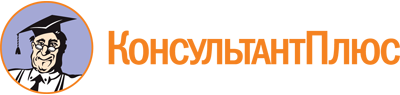 Приказ Росмолодежи N 162, АВЦ N 17 от 16.05.2024
"Об утверждении Порядка определения и функционирования некоммерческой организации, осуществляющей функции ресурсного центра добровольчества (волонтерства)"
(Зарегистрировано в Минюсте России 23.05.2024 N 78244)Документ предоставлен КонсультантПлюс

www.consultant.ru

Дата сохранения: 19.06.2024
 ОБЩАЯ ИНФОРМАЦИЯ О НЕКОММЕРЧЕСКОЙ ОРГАНИЗАЦИИОБЩАЯ ИНФОРМАЦИЯ О НЕКОММЕРЧЕСКОЙ ОРГАНИЗАЦИИОБЩАЯ ИНФОРМАЦИЯ О НЕКОММЕРЧЕСКОЙ ОРГАНИЗАЦИИ1Полное наименование некоммерческой организации (далее - Организация) в соответствии с учредительными документами2Полное наименование учредителя или учредителей Организации3Адрес в пределах места нахождения юридического лица4Контактный номер телефона Организации (при наличии)5Фамилия, имя, отчество (при наличии) руководителя Организации, должность и контактные данные руководителя (контактный номер телефона, адрес электронной почты, адрес почты для направления корреспонденцииОПИСАНИЕ ОПЫТА РУКОВОДИТЕЛЯОПИСАНИЕ ОПЫТА РУКОВОДИТЕЛЯОПИСАНИЕ ОПЫТА РУКОВОДИТЕЛЯ6Описание опыта руководителя Организации в сфере развития добровольчества (волонтерства), реализации общественных и добровольческих проектов и программ, взаимодействия с социально ориентированными некоммерческими организациями и органами государственной властиСТРУКТУРАСТРУКТУРАСТРУКТУРА7Штатная численность сотрудников Организации8Штатная численность сотрудников ресурсного центра добровольчества (волонтерства)8(в случае если ресурсный центр добровольчества (волонтерства) создается в виде структурного подразделения организации)ФИНАНСОВОЕ ОБЕСПЕЧЕНИЕФИНАНСОВОЕ ОБЕСПЕЧЕНИЕФИНАНСОВОЕ ОБЕСПЕЧЕНИЕ9Объем финансирования с указанием источников финансирования Организации за прошедшие 3 года, а также предполагаемый объем финансирования с указанием источников финансирования Организации на трехлетний период9(в случае если организация является вновь созданной, информация предоставляется по состоянию на текущий календарный год)10Объем финансовых средств ресурсного центра добровольчества (волонтерства) с указанием источников финансирования за прошедшие 3 года, а также предполагаемый объем финансирования с указанием источников финансирования на трехлетний период11Реквизиты и наименование нормативных правовых актов, подтверждающих предоставление организации финансовых средств в предыдущие 3 года, а также на текущий календарный год и на трехлетний период11(в случае если организация является вновь созданной, информация предоставляется по состоянию на текущий календарный год, а также на следующие 3 года)НАПРАВЛЕНИЯ ДЕЯТЕЛЬНОСТИНАПРАВЛЕНИЯ ДЕЯТЕЛЬНОСТИНАПРАВЛЕНИЯ ДЕЯТЕЛЬНОСТИ12Описание опыта Организации по направлению развития добровольчества (волонтерства) в субъекте Российской Федерации с участием добровольческих (волонтерских), благотворительных, социально ориентированных некоммерческих организаций и иных организаций13Описание опыта Организации по направлению оказания методической поддержки, развития компетенций и проведения обучающих программ для участников и организаторов добровольческой (волонтерской) и благотворительной деятельности, социально ориентированных некоммерческих организаций, представителей органов власти и органов местного самоуправления14Описание опыта Организации по направлению развития и продвижения единой информационной системы в сфере развития добровольчества (волонтерства), в том числе верификация организаторов добровольческой (волонтерской), благотворительной деятельности15Описание опыта Организации по направлению реализации и поддержки федеральных и региональных проектов и программ, а также оказания поддержки локальным проектам и инициативам участников добровольческой (волонтерской) деятельности16Описание опыта Организации по направлению проведения исследований добровольческой (волонтерской) деятельности с целью выявления наиболее распространенных направлений, факторов мотивации, изучения международного опыта17Описание опыта Организации по направлению осуществления взаимодействия с органами государственной власти субъектов Российской Федерации и органами местного самоуправления по вопросам оказания комплекса информационных, консультационных, методических услуг участникам добровольческой (волонтерской) деятельности, а также развития инфраструктуры осуществления и поддержки добровольческой (волонтерской) деятельности18Описание опыта Организации по направлению развития инфраструктуры поддержки добровольческой (волонтерской) деятельности на территории субъекта Российской ФедерацииПОМЕЩЕНИЕ ОРГАНИЗАЦИИПОМЕЩЕНИЕ ОРГАНИЗАЦИИПОМЕЩЕНИЕ ОРГАНИЗАЦИИ19Характеристика помещений Организации20Форма собственности помещений21Материально-техническая база Организации или структурного подразделения Организации, на базе которого будет создан ресурсный центр добровольчества (волонтерства)ВЗАИМОДЕЙСТВИЕ С ВОЛОНТЕРАМИ, СОЦИАЛЬНО ОРИЕНТИРОВАННЫМИ НЕКОММЕРЧЕСКИМИ ОРГАНИЗАЦИЯМИ И ОРГАНАМИ ВЛАСТИ СУБЪЕКТА РОССИЙСКОЙ ФЕДЕРАЦИИВЗАИМОДЕЙСТВИЕ С ВОЛОНТЕРАМИ, СОЦИАЛЬНО ОРИЕНТИРОВАННЫМИ НЕКОММЕРЧЕСКИМИ ОРГАНИЗАЦИЯМИ И ОРГАНАМИ ВЛАСТИ СУБЪЕКТА РОССИЙСКОЙ ФЕДЕРАЦИИВЗАИМОДЕЙСТВИЕ С ВОЛОНТЕРАМИ, СОЦИАЛЬНО ОРИЕНТИРОВАННЫМИ НЕКОММЕРЧЕСКИМИ ОРГАНИЗАЦИЯМИ И ОРГАНАМИ ВЛАСТИ СУБЪЕКТА РОССИЙСКОЙ ФЕДЕРАЦИИ22Представительства Организации в муниципальных образованиях (при наличии)23Механизмы и инструменты взаимодействия с волонтерами, добровольческими (волонтерскими), благотворительными организациями и социально ориентированными некоммерческими организациями24Взаимодействие с органами власти и партнерами